城港公司工业站站场铁路线北道岔区新建排水沟项目施工询 价 采 购 文 件采购编号：省港工（2024）年询第1号【港产】湖南港产科技有限公司二О二四年四月采购公告城港公司工业站站场铁路线北道岔区新建排水沟项目施工询价采购公告城港公司工业站站场铁路北道岔区新建排水沟项目经湖南城陵矶港口集团批准，将新建排水沟项目施工进行外包，现公开邀请供应商参加采购活动。1 采购项目简介 1.1 采购项目名称:城港公司工业站站场铁路北道岔区新建排水沟施工项目。1.2 采购人: 湖南港产科技有限公司1.3 采购代理机构:无1.4 采购项目资金落实情况:自筹资金，已落实1.5 采购项目概况:1、城港公司工业站站场铁路北道岔区之间各新建排水沟一条，总长度约计800m，新建排水沟为水泥砂浆砖砌体构造，排水沟使用规格;（沟内深度为0.4m、宽度为0.38m），沟盖板采用预制C30钢筋混凝土盖板铺设（详见施工图1.2.3）。2.施工内容：1）为确保工程质量与施工进度，严格按照技术施工方案进行施工（见附件施工图01.02.03）。2）新建排水沟地段的面层道咋石须进行清筛，厚度为0.2m，宽度现场确定。3）排水沟构造；砖混结构，沟内底垫层采用C15混凝土浇注找平，厚度为0.06m，水沟墙体砌筑采用M0.75水泥砂浆砖砌眠墙（墙体宽度为0.24m），沟盖板采用C30预制钢筋混凝土盖板进行铺设。4）排水沟基础（渣石）土方开挖；宽度为1m，深度（水枕底面下）0.6m,排水坡度以铁路线自然坡度0.3-0.5%，基础深度达到设计要求后，测量放线、铺设基础垫层，砌筑水沟墙体。5）排水沟砌筑；砌筑墙体在施工过程中约60-80m地段增设污泥沉渣井1个，规格尺寸；（沟底内标高下深为0.2m长0.6m、宽0.38m)，安装排水分流倒管1根，横穿过铁路股道、长度计6-8m，管道采用橡胶波绞管（HDPE内有钢丝）DN300mm。6）为了防止水沟墙体开裂弯曲变形增强砌体的安全稳定性，沟墙体长度每40m一段留有伸缩逢，墙体中底标高上约240mm中间增设通长（HRB335Φ8mm）钢筋各2根,墙体底标高上70-120mm左右，每1m地段增设（□65*65mm）渗水排水洞口1个，墙体底标高上0.24m左右,每5m地段安装预制钢筋混凝土水平支撑梁1根，规格尺寸；（长0.9m、高120mm、宽120mm）。7）排水沟砌筑墙体必须达到横平竖直、砂浆保满，墙体内与面层采用M10水泥砂浆抹面找平并压光，沟盖板及时进行安装，完工后外侧及时进行渣石回填并夯实。8）盖板制作及安装；盖板采用预制钢筋混凝土（C30）制安，规格尺寸；（长度0.65m.宽度0.5m.厚度0.07m),钢筋采用Φ8mm、单层双向@120mm（长度方向为5根、宽度方向为6根），盖板面标高与水枕标高一致。2采购范围及项目工程量：2.1计划工期:合同签订，进场施工40天内完成，下雨顺延。 2.2建设地点: 城港公司工业站铁路站场线内。2.3施工技术质量要求：1）工程所用的主要材料需要提供有效材质质量合格证书与质检合格报告证书，隐蔽工程完工后，必须有甲方现场人员签证认可后，才进行下道工序。2、工程进度、工程质量、隐蔽工程，按照现行的施工验收规范及质量验收评定标准执行，基础开挖参照水沟设计断面开挖基槽，清除基槽浮土夯实基础，3、在基槽底部设标高控制桩，浇筑沟槽底板，在底板混凝土浇筑施工过程中，底板浇筑范围内不得有积水，混凝土须振动密实、面层平整无蜂窝狗洞现象。4、沟砌体墙身横平竖直、灰缝砂浆保满平整一致，砌体完成及时进行回填密实，主体质量必须达到合格等级，墙面粉刷体型平整一致，正常使用中必须确保不倾斜不跨塌、墙体无裂缝现象，质量标准为优良。5）水沟施工测量放线装模必须控制好水沟混凝土盖板面标高，排水坡度按照现有铁路水枕铺设的坡度，达到整体平整一致，盖板与水平支撑梁为钢筋混凝土（C30混凝土）预制构件，盖板与水平支撑梁预制在施工过程中，钢筋（φ8mm(HRB335）必须捆扎牢固，混凝土振动密实、面层无蜂窝狗洞现象，在养护期间采取有效措施保持混凝土表面始终处于潮湿环境状态，气温20以上养护工期为 15～21 天（见施工图）。6）水沟盖板安装整体平整一致，不能出现有摇晃松动现象。7）验收标准；必须符合《港口工程技术规范》质量验收标准，项目完工料理场清，做好项目质量验收资料。3供应商资格要求3.1供应商不得存在下列情形之一:（1）处于被责令停产停业、暂扣或者吊销执照、暂扣或者吊销许可证、吊销资质证书状态;（2）进入清算程序，或被宣告破产，或其他丧失履约能力的情形;（3）被采购人或采购人上级单位纳入黑名单3.2供应商应满足如下要求:4 响应保证金5 确定成交供应商的方法（一） 最低价法（二） 采购人应当确定排名第一的成交候选供应商为成交供应商。若排名第一的成交候选供应商未通过履约能力和报价核查，采购人应按推荐的名单排序依次确定其他成交候选供应商为成交供应商。 6采购文件获取6.1 供应商应当于2024年4月13日8时00分至2024年4月17日17时00分，                      获取采购文件:6.2 供应商若对本项目采购需求、资格要求等有疑问的，应当于2024年4月15日17时30分前向采购人提出澄清要求。7 发布公告的媒介本次采购公告发布的媒介: 中国招标投标公共服务平台（http：//www.cebpubservice.com）、湖南省湘水集团有限公司网站（http：//www.hnsxsjt.com）、湖南省港务集团有限公司门户网站（http://www.hnsgwjt.com/）上发布。8 监督部门本次采购监督部门为湖南港产科技有限公司党群综合部晏晶，电话：138730630639 最高投标限价9.1采购人对本次询价项目设置了最高限价约为人民币：¥：580元/米（税率9%），工作内容见明细，超过最高限价的作废。如果报价人提供其他税率的增值税专用发票，招标人按（税前价）的税率调整后计算报价参与排序。本项目的报价采用包工、包质量、包安全生产和安全保卫、包文明施工，总包干的方式进行承包。包括：相应所有直接费、各种技术措施费用、管理费、利润、安全文明施工费、冬雨季施工增加费、社会保险费、规费、税金、从指定的水电接驳点接水接电费用及夜间施工照明费用、合同工期内的赶工费、各种施工风险因素后的单价。9.2 采购人在签署采购合同时及合同履行过程中，有权对采购标的的数量进行增加或减少的幅度: 10%。10 联系方式采 购 人: 湖南港产科技有限公司         地    址: 湖南省岳阳市城陵矶长江路2号邮政编码: 414000                         联 系 人: 许松              电    话: 18773006000第二章  供应商须知供应商须知前附表第二章 供应商须知正文1 总则1.1采购方法和评审办法本项目采用供应商须知前附表规定的采购方式和评审办法。1.1.1采购方法询价采购，是指按照规定程序就采购项目向符合资格要求的供应商进行询价，通过评审、比较确定成交供应商的采购方式。1.1.2评审办法最低价法，是指在资质、业绩、信誉等条件均满足询价文件要求的前提下，按单项或总价价格最低原则确定成交供应商。包括同质比价法和同价比质法。1.2采购项目概况和供应商资格要求采购项目概况和供应商资格要求见第一章“采购公告”。1.3 费用承担供应商准备和参加采购活动所发生的各种费用由供应商自行承担。1.4保密参加采购活动的各方应对采购文件和响应文件中的商业和技术等秘密保密，否则应承担相应的法律责任。1.5语言文字采购文件和响应文件使用的语言文字为中文。专用术语使用外文的，应附有中文注释。1.6计量单位所有计量均采用中华人民共和国法定计量单位。1.7踏勘现场（本项目不组织踏勘现场）1.8采购预备会（本项目不组织采购预备会）1.9主要材料和关键部件外购供应商拟对主要材料和关键部件进行外购的，应符合第五章“采购需求”中提出的或允许外购的相关规定，并在响应文件中作出说明。1.10响应和偏差1.10.1采购需求和合同草案中的关键条款均以“*”符号标记。响应文件应当对采购需求和合同草案的关键条款作出满足性或更有利于采购人的响应，否则，供应商的响应文件将被视为无效。1.10.2供应商须知前附表规定了对非关键条款允许偏差的范围和可以偏差的项数的，如响应文件存在的偏差超出上述范围或项数，将被视为无效。2采购文件2.1采购文件的组成本采购文件包括:(1)采购公告:(2)供应商须知;(3)评审办法;(4)合同条款及格式;(5)采购需求;(6)响应文件格式;(7)供应商须知前附表规定的其他资料。采购人依照本章规定，对采购文件所作的澄清、修改，构成采购文件的组成部分。2.2采购文件的澄清和修改2.2.1供应商应仔细阅读和检查采购文件的全部内容。如发现缺页或内容不全，应及时向采购人提出，以便补齐。如有疑问，应在供应商须知前附表规定的时间前，以书面形式要求采购人对采购文件予以澄清。2.2.2采购人可根据供应商的要求或主动对采购文件进行澄清或修改。澄清或修改的内容以补充文件的形式发给所有获取采购文件的供应商。采购人可视具体情况在补充文件中通知供应商推迟递交响应文件的截止时间。2.2.3供应商在收到补充文件后，应按供应商须知前附表规定的时间和方式通知采购人，确认已收到该补充文件。2.2.4除非确有必要，采购人有权拒绝回复供应商在本章第2.2.1项规定的时间后提出的任何澄清要求。3响应文件3.1响应文件的组成3.1.1响应文件应包括下列内容:(1)响应函;(2)授权委托书(如有);(3)商务和技术偏差表;(4)报价表;(5)资格审查资料;(6)响应方案;(7)供应商须知前附表规定的其他资料。供应商在评审过程中作出的符合采购文件要求的澄清、说明和补正，构成响应文件的组成部分。3.1.2供应商的法定代表人(单位负责人)亲自签署响应文件、亲自参加采购的，响应文件不包括第3.1.1(2)目所指的授权委托书。3.2报价3.2.1供应商应按采购文件提供的格式(见第六章“响应文件格式”)在响应函和报价表中进行报价。响应函中报价应为包含国家规定的增值税在内的含税价格，同时应列明不含税价格和增值税税额，采购人将根据项目情况，在第三章“评审办法"第2.2.2项中选择按照含税价格或不含税价格对供应商进行价格评审。3.2.2供应商应充分了解采购项目的总体情况以及影响报价的其他要素。对于货物和服务采购项目，采购人在签署采购合同时及合同履行过程中，有权在供应商须知前附表规定的幅度内对采购标的的数量进行增加或减少。3.2.3采购人设有最高限价的，供应商的报价不得超过最高限价。最高限价或最高限价计算方法在供应商须知前附表中载明。3.2.4报价的其他要求见供应商须知前附表。3.3响应文件有效期3.3.1除供应商须知前附表另有规定外，响应文件有效期应为90日，从采购文件规定的递交响应文件的截止时间开始计算。3.3.2出现特殊情况需要延长响应文件有效期，采购人以书面形式通知所有供应商延长响应文件有效期的，供应商应予以书面答复。同意延长的，应相应延长其响应保证金的有效期，但不得修改其响应文件；供应商商拒绝延长的，其响应文件在原有效期届满后失效，但供应商有权收回其响应保证金。3.4响应保证金（本项目不提交响应保证金）3.5资格审查资料供应商应提供供应商须知前附表3.5(1)-3.5(9)中规定的资格审查资料，以证明其满足第一章“采购公告”对供应商的各项资格要求。3.6响应方案3.6.1响应文件应当对采购文件中的实质性内容作出响应。采购需求中明确为关键条款(标记“*”)的，供应商还应按照供应商须知前附表的规定提供有关证据或证明材料。3.6.2供应商只能提出唯一的响应方案。供应商在响应文件中提出多个响应方案的，其响应文件将被视为无效。3.6.3响应文件对采购文件的全部偏差，均应在响应文件的商务和技术偏差表中列明。响应文件偏差表中未列明的内容，将视为供应商响应采购文件的要求:但如发现响应文件的其他部分与商务和技术偏差表的描述不一致或供应商的响应缺乏支持性文件，则评审小组有权要求供应商对相关问题进行澄清，并根据澄清结果对供应商的响应文件进行评审。3.7响应文件的编制3.7.1响应文件应按第六章“响应文件格式”进行编写，如有必要，可以增加附件作为响应文件的组成部分。3.7.2响应文件应用不褪色的的材料书写或打印。响应函应由供应商的法定代表人(单位负责人)或其授权的代理人签字并加盖单位章。联合体协议书(如有)应由联合体各方的法定代表人(单位负责人)或其授权的代理人签字并加盖单位章。响应函或联合体协议书(如有)由代理人签字的，应在响应文件中附授权委托书，授权委托书应由供应商或联合体各方的法定代表人(单位负责人)签字并加盖单位章。3.7.3评审过程中供应商对响应文件的澄清、说明和补正应由供应商的法定代表人(单位负责人)或其授权的代理人签字或加盖单位章。3.7.4响应文件应尽量避免涂改、行间插字或删除。如果出现上述情况，改动之处应由供应商的法定代表人(单位负责人)或其授权的代理人签字或加盖单位章。3.7.5响应文件正本一份，副本二份数见供应商须知前附表。正本和副本的封面右上角应清楚地标记“正本”或“副本”的字样。供应商应根据供应商须知前附表要求提供电子版文件。当副本和正本不致，或电子版文件和纸质正本文件不一致时，以纸质正本文件为准。3.7.6响应文件的正本与副本应分别装订（封面为彩色），并编制目录。响应文件需分册装订的，具体分册装订要求见供应商须知前附表规定。4响应文件的递交4.1响应文件的包装与标记4.1.1响应文件应安善包装。供应商须知前附表规定响应文件应密封的，响应文件应按要求密封。4.1.2响应文件封套上应载明的内容见供应商须知前附表。4.2响应文件的递交4.2.1供应商应在供应商须知前附表规定的递交响应文件的截止时间前，将响应文件递交到供应商须知前附表规定的地点。逾期送达的或者未送达指定地点的响应文件，采购人将拒绝接收。采购人收到响应文件后，向供应商出具接收凭证。4.2.2除供应商须知前附表另有规定外，供应商所提交的响应文件不于退还。4.3响应文件的修改与撤回4.3.1在本章第4.2.1项规定的递交响应文件的截止时间前，供应商可以修改或撤回已递交的响应文件。4.3.2响应文件的修改文件或供应商撤回已递交响应文件的书面通知应由供应商的法定代表人(单位负责人)或其授权的代理人签字并加盖单位章。采购人收到供应商修改响应文件的书面文件后，向供应商出具接收凭证;采购人收到供应商撤回响应文件的书面通知后，退回供应商的响应文件。4.3.3除供应商须知前附表另有规定外，供应商撤回响应文件的，采购人应在5日内退还已收取的响应保证金。4.3.4修改的内容为响应文件的组成部分。响应文件的修改文件应按照本章第3条、第4条的规定进行编制、包装、标记和递交，并注明“修改”字样。5开启响应文件采购人一般不公开开启响应文件。如供应商须知前附表规定公开开启响应文件的，开启活动应按本条规定执行。5.1开启响应文件的时间和地点采购人在本章第4.2.1项规定的递交响应文件的截止时间和地点公开开启响应文件，并邀请所有供应商的法定代表人(单位负责人)或其授权的代理人参加开启会议，供应商未派代表参加的，视为默认开启结果。5.2开启程序主持人按下列程序公开开启响应文件:(1)按照供应商须知前附表规定的开启顺序开启响应文件，公布递交响应文件的供应商名称、响应报价及供应商须知前附表规定的其他应公布的信息，并记录在案;(2)开启会议结束。5.3递交响应文件的供应商不足的情形递交响应文件的供应商数量不足三家时，应终止采购并重新组织采购。重新采购递交响应文件的供应商不少于两家时，可开启响应文件并组织评审；重新采购递交响应文件的供应商只有一家时，经审批同意后可以采取单一来源采购方式。6评审6.1评审小组6.1.1评审由采购人组建的评审小组负责。6.1.2评审小组成员有下列情形之的，应当回避:（1）供应商主要负责人或供应商主要负责人的近亲属;(2)与供应商有经济利益关系或其他利害关系，可能影响公正评审的。6.1.3评审小组组建后，评审小组成员共同推选或或由采购人指定评审小组组长，评审小组组长负责组织评审工作。6.1.4在评审过程中，评审小组成员对需要共同认定的事项存在争议的，将按照少数服从多数的原则作出结论。持不同意见的评审小组成员应当在评审报告上签署不同意见及理由，否则视为同意评审报告。6.2评审6.2.1评审小组按照第三章“评审办法”规定的评审标准和程序对响应文件进行评审和比较。6.2.2评审完成后，评审小组应当向采购人提交书面评审报告和成交候选供应商名单。评审小组推荐成交候选供应商的排序要求及数量见供应商须知前附表。7合同授予7.1成交候选供应商报价核查项目评审后，如果采购人认为推荐的成交候选供应商报价明显偏离市场价格时，采购人可以对该报价进行验证，验证后，对明显偏离市场价格的报价不予接受。7.2成交候选供应商公示采购人按照供应商须知前附表规定的公示媒介和期限公示成交候选供应商。7.3成交结果异议 供应商或者其他利害关系人对采购结果有异议的，应当在成交候选供应商公示期间提出。7.4成交候选供应商履约能力核查采购人可对成交候选供应商的相关证明材料原件进行核验或组织现场考察，以确认成交候选供应商的生产经营、财务等实际状况与响应文件是否一致及是否存在其他可能影响供应商履约能力的情况。核查结果将作为采购人选择确定成交供应商的依据之一。7.5发出成交通知书公示期结束后，在本章第3.3款规定的响应文件有效期内，采购人以书面形式向成交供应商发出成交通知书，并将成交结果书面通知所有提交响应文件的供应商。7.6履约保证金（本项目不要求递交履约保证金）7.7签订合同7.7.1采购人和成交供应商应当在成交通知书规定的期限内，根据采购文件和成交供应商的响应文件订立书面合同。成交供应商无正当理由拒绝签订合同，在签订合同时向采购人提出附加条件，或者不按照采购文件要求递交履约保证金的，采购人取消其成交资格，其响应保证金不予退还；给采购人造成的损失超过响应保证金数额的，成交供应商还应当对超过部分予以赔偿。7.7.2发出成交通知书后，采购人无正当理由拒绝签订合同，或者在签订合同时向成交供应商提出附加条件的，采购人向成交供应商退还响应保证金；给成交供应商造成损失的，还应当赔偿损失。7.7.3联合体成交的，联合体各方应当共同与采购人签订合同，就成交项目向采购人承担连带责任。7.7.4除供应商须知前附表另有规定外，按照第三章“评审办法”第2.2.3项规定对响应报价进行修正后，若修正后的响应报价小于按照第三章“评审办法”第2.2.2项规定确定的评审价格，则签订合同时以修正后的响应报价为准;若修正后的响应报价大于评审价格，则签订合同时以评审价格为准。同时按比例修正相应子目的单价或合价(采购文件不允许调整的费率和金额除外)。7.8特殊情形处理因供应商对成交结果提出异议、成交供应商无正当理由拒绝签订合同、成交供应商在签订合同时向采购人提出附加条件或者不按照采购文件要求递交履约保证金等导致采购人变更成交结果的，采购人应按照本条规定的程序重新选择成交供应商、进行公示并公告。8异议8.1提出异议供应商或者其他利害关系人可以对成交结果提出异议。异议应在成交结果公示期间通过供应商须知前附表规定的异议渠道提出，并递交异议函和必要的证明材料。异议函包括但不限于下列内容: (1)异议人名称、地址、邮政编码、联系人及联系电话; (2)具体、明确的异议事项、事实依据及与异议事项相关的请求。异议函应由异议人的法定代表人(单位负责人)或其授权的代理人签字并加盖单位章。8.2异议处理采购人将针对异议事项进行核查，经过核查，发现异议人对相关问题理解有误的，应作出解释；发现采购活动中确实存在错误或不当行为的，应及时予以改正或补救。采购人认为异议不成立或不影响采购结果的，可以继续进行采购活动。9纪律要求9.1对采购人的纪律要求采购人不得泄露采购活动中应当保密的情况和资料，不得与供应商串通损害国家利益、社会公共利益或者他人合法权益。9.2对供应商的纪律要求供应商不得相互串通或者与采购人串通，不得向采购人或者评审小组成员行贿谋取成交，不得以他人名义参加采购活动或者以其他方式弄虚作假骗取成交；供应商不得以任何方式干扰、影响评审工作。9.3对评审小组成员的纪律要求评审小组成员不得收受他人的财物或者其他好处，不得向他人透露对响应文件的评审和比较、成交候选供应商的推荐情况以及评审有关的其他情况。在评审活动中，评审小组成员应当客观、公正地履行职责，遵守职业道德，不得擅离职守，影响评审工作正常进行，不得使用第三章“评审办法”没有规定的评审因素和标准进行评审。9.4对与采购活动有关的工作人员的纪律要求与采购活动有关的工作人员不得收受他人的财物或者其他好处，不得向他人透露对响应文件的评审和比较、成交候选供应商的推荐情况以及采购有关的其他情况。在采购活动中，与采购活动有关的工作人员不得擅离职守，影响评审工作正常进行。10 需要补充的其他内容10.1其他需更补充的其他内容:见供应商须知前附表。附件1  开启记录表开启记录表                                        开启时间：  年  月  日  时  分采购人代表：                记录人：              监督人：        附件2  问题澄清通知问题澄清通知(编号:          ）(供应商名称):评审小组对你方的响应文件进行了仔细的审查，现需你方对下列问题以书面形式予以澄清、说明和补正:1.2.......请将上述问题的澄清、说明和补正于  年  月  日  时前递交至(详细地址)或发电子邮件至(电子邮箱地址)。采用电子邮件方式的，应在  年  月  日_时前将原件递交至(详细地址)。采购人(或采购代理机构):(签字或盖单位章)        年  月  日附件3  问题的澄清问题的澄清(编号:                 )评审小组:问题澄清通知(编号:                )已收悉，现澄清、说明和补正如下：1.2.......上述问题澄清、说明和补正，构成我方响应文件的组成部分。供应商:         (盖单位章)      法定代表人(单位负责人)或其授权的代理人:  (签字) 年     月     日附件4  成交通知书 成交通知书(成交供应商名称):你方所递交的(项目名称)的响应文件已被我方接受，被确定为成交供应商。成交价:          。请你方在接到本通知书后的    日内到(指定地点)与我方签订采购合同，并按采购文件第二章“供应商须知”第7.6款规定向我方递交履约保证金。特此通知。采购人(或采购代理机构):   (盖单位章)               年     月    日附件5  确认通知确认通知           （采购人或采购代理机构名称):你方于  年  月  日发出的的(项目名称)采购文件的澄清/修改的通知，我方已于  年  月  日收到。特此确认。供应商:      (盖单位章)      年     月     日第三章 评审办法评审办法前附表 评审办法正文1评审方法(最低价法)本次评审采用最低价法。评审小组对满足采购文件实质性要求的响应文件按照本章第2.2.2项规定的方法确定供应商响应报价的评审价格，并按照评审价格由低到高的顺序推荐成交候选供应商。2初步评审标准和程序2.1初步评审标准2.1.1形式评审标准:见评审办法前附表。2.1.2资格评审标准:见评审办法前附表。2.1.3响应性评审标准:见评审办法前附表。2.2初步评审程序2.2.1评审小组依据本章第2.1款规定的标准对供应商速交的响应文件进行初步评审，判断响应文件的形式是否符合要求，供应商是否符合资格条件，响应文件是否实质性响应采购文件的要求。只有以上评审合格的响应文件才可通过初步评审。2.2.2除评审办法前附表另有规定外，评审价格为供应商在响应函中填报的税前价格，超过最高限价的作废，其响应文件将被视为无效。评审小组经过对供应商的报价进行比较或基于专业经验认为某一供应商的报价异常过低，可能对其履约造成影响时，应当要求该供应商作出书面说明并提供相应的证明材料。供应商不能合理说明或者不能提供相应证明材料的，其响应文件将被视为无效。2.2.3响应文件中有含义不明确、同类问题表述不一致或有明显文字和计算错误的内容，评审小组可要求供应商在规定时间内进行澄清、说明和补正。供应商澄清、说明和补正的内容应由法定代表人(单位负责人)或其授权的代理人签字或加盖单位章。澄清、说明和补正不得超出响应文件的范围且不得改变响应文件的实质性内容，并构成响应文件的组成部分。响应报价有算术错误及其他错误的，评审小组按以下原则要求供应商对响应报价进行修正，并要求供应商书面澄清确认。供应商拒不澄清确认的，其响应文件将被视为无效:(1)大写金额与小写金额不一致的，以大写金额为准;(2)总价金额与单价金额不一致的，以单价金额为准，但单价金额小数点有明显错误的除外;(3)报价表合计报价与分项报价的合计不一致的，以各分项子目报价的合价累计数为准;(4)如果分项子目报价中存在缺漏项，且缺漏项内容不属于实质性偏差的，则视为缺漏项内容的价格已包含在其他分项子目报价之中。(5)响应报价的算术错误修正不改变评审依据的响应总报价。当修正后的总报价高于原响应报价时，视同供应商响应报价错误产生少漏计费用，签订合同时由供应商承担，如评审小组认为供应商无法承受少漏计费用，可以将响应报价作为异常低价处理；当修正后的总报价低于原响应报价时，签订合同时以修正后的报价为准。2.2.4供应商有串通，弄虚作假、行贿等违法行为的，其响应文件将被视为无效。3详细评审标准和程序(最低价法)评审小组对评审价格进行比较后，按照评审价格由低到高的顺序对供应商排序。供应商评审价格相等时，按照评审办法前附表的规定确定供应商优先顺序。4评审结果4.1提交书面评审报告评审小组完成评审后，应当向采购人提交书面评审报告。4.2推荐成交候选供应商排序要求及数量评审小组应在书面评审报告中按照供应商排列的优先顺序向采购人推荐成交候选供应商(排序或不排序)。成交候选供应商的排序要求及数量见第二章“供应商须知”。第四章  合同条款及格式                                               合同编号： 施 工 合 同项目名称：城港公司工业站站场铁路北道岔区新建排水沟施工合同发 包 人：湖南港产科技有限公司承 包 人：签订日期：2024年   月   日发包人：湖南港产科技有限公司        (以下简称甲方)       承包人：                            (以下简称乙方)       依照《中华人民共和国民法典》以及其他有关法律、行政法规，遵循平等、自愿、公平和诚实信用的原则，经双方共同协商，达成城港公司工业站站场铁路北道岔区新建排水沟设施工程项目服务合同，双方共同遵照执行。 一、工程概况             1、工程名称：工业站站场铁路北道岔区新建排水沟设施工程项目。2、工程地点：城港公司工业站。二、工程内容：城港公司工业站站场铁路北道岔区之间各新建排水沟一条，总长度约计800m，新建排水沟为水泥砂浆砖砌体构造，排水沟使用规格;（沟内深度为0.4m、宽度为0.38m），沟盖板采用预制C30钢筋混凝土盖板铺设。1）为确保工程质量与施工进度，严格按照技术施工方案进行施工（见附件施工图01.02.03）。2）新建排水沟地段的面层道咋石须进行清筛，厚度为0.2m，宽度现场确定。3）排水沟构造；砖混结构，沟内底垫层采用C15混凝土浇注找平，厚度为0.06m，水沟墙体砌筑采用M0.75水泥砂浆砖砌眠墙（墙体宽度为0.24m），沟盖板采用C30预制钢筋混凝土盖板进行铺设。4）排水沟基础（渣石）土方开挖；宽度为1m，深度（水枕底面下）0.6m,排水坡度以铁路线自然坡度0.3-0.5%，基础深度达到设计要求后，测量放线、铺设基础垫层，砌筑水沟墙体。5）排水沟砌筑；砌筑墙体在施工过程中约60-80m地段增设污泥沉渣井1个，规格尺寸；（沟底内标高下深为0.2m长0.6m、宽0.38m)，安装排水分流倒管1根，横穿过铁路股道、长度计6-8m，管道采用橡胶波绞管（HDPE内有钢丝）DN300mm。6）为了防止水沟墙体开裂弯曲变形增强砌体的安全稳定性，沟墙体长度每40m一段留有伸缩逢，墙体中底标高上约240mm中间增设通长（HRB335Φ8mm）钢筋各2根,墙体底标高上70-120mm左右，每1m地段增设（□65*65mm）渗水排水洞口1个，墙体底标高上0.24m左右,每5m地段安装预制钢筋混凝土水平支撑梁1根，规格尺寸；（长0.9m、高120mm、宽120mm）。7）排水沟砌筑墙体必须达到横平竖直、砂浆保满，墙体内与面层采用M10水泥砂浆抹面找平并压光，沟盖板及时进行安装，完工后外侧及时进行渣石回填并夯实。8）盖板制作及安装；盖板采用预制钢筋混凝土（C30）制安，规格尺寸；（长度0.65m.宽度0.5m.厚度0.07m),钢筋采用Φ8mm、单层双向@120mm（长度方向为5根、宽度方向为6根），盖板面标高与水枕标高一致。施工质量技术要求：1）工程所用的主要材料需要提供有效材质质量合格证书与质检合格报告证书，隐蔽工程完工后，必须有甲方现场人员签证认可后，才进行下道工序。2、工程进度、工程质量、隐蔽工程，按照现行的施工验收规范及质量验收评定标准执行，基础开挖参照水沟设计断面开挖基槽，清除基槽浮土夯实基础，3、在基槽底部设标高控制桩，浇筑沟槽底板，在底板混凝土浇筑施工过程中，底板浇筑范围内不得有积水，混凝土须振动密实、面层平整无蜂窝狗洞现象。4、沟砌体墙身横平竖直、灰缝砂浆保满平整一致，砌体完成及时进行回填密实，主体质量必须达到合格等级，墙面粉刷体型平整一致，正常使用中必须确保不倾斜不跨塌、墙体无裂缝现象，质量标准为优良。5）水沟施工测量放线装模必须控制好水沟混凝土盖板面标高，排水坡度按照现有铁路水枕铺设的坡度，达到整体平整一致，盖板与水平支撑梁为钢筋混凝土（C30混凝土）预制构件，盖板与水平支撑梁预制在施工过程中，钢筋（φ8mm(HRB335）必须捆扎牢固，混凝土振动密实、面层无蜂窝狗洞现象，在养护期间采取有效措施保持混凝土表面始终处于潮湿环境状态，气温20以上养护工期为 15～21 天（见施工图）。6）水沟盖板安装整体平整一致，不能出现有摇晃松动现象。7）验收标准；必须符合《港口工程技术规范》质量验收标准，项目完工料理场清，做好项目质量验收资料。四、工程质量目标：1、施工作业现场必须做好现场安全文明施工管理工作；增设警示安全标牌、安全防护措施，施工作业人员正确佩带好安全帽与个人的劳保用品。2、工程所用的主要材料需要提供有效材质质量合格证书与质检合格报告证书，隐蔽工程完工后，必须有甲方现场人员签证认可后，才进行下道工序。3、工程进度、工程质量、隐蔽工程，按照现行的施工验收规范及质量验收评定标准执行，墙身砌体横平竖直、灰缝砂浆保满平整一致，主体质量必须达到合格等级，墙面粉刷体型平整一致，正常使用中必须确保不倾斜不跨塌、墙体无裂缝现象，盖板安装整体平整一致，不能出现有摇晃松动现象，质量标准为优良。4、验收标准；必须符合《港口工程技术规范》质量验收标准，项目完工料理场清，做好项目质量验收资料。五、施工工期：1、项目建设工期为40天，（具体以甲方的通知开工时间为准），特殊情况或不可抗拒顺延。六、工程费用及结算：1、工程项目承包方式：按中标报价（折成：¥  元/m）和实际完成的工程量结算（含税9%），按施工技术设计方案图纸进行施工。2、排水沟新建费用（结算时按实际工程量清单总和办理结算费用）。乙方需提供9%的有效增值税专用发票办理结算。3、本项工程合同签证进场后7个工作日内预付项目工程进度款30%，工程项目完工后经双方竣工验收合格后提交《项目验收单》交由第三方审计出具审计报告后，乙方开具增值税全额发票后甲方在45个工作日内支付合同金额67%工程款，余3%质保金质保期满后十天内支付。4、付款方式含承兑汇票（承兑汇票金额不超过60%）。七、双方责任约定：1、甲方安排专人进行项目监管，督促落实施工安全、质量、进度。2、施工作业中乙方有需要协调及时与甲方进行通报联系。3、合同一经签订，乙方不得单方面解除合同或中途停工。4、乙方必须按照合同所规定的时间完工，因甲方原因或不可抗力导致停工的，工期顺延。5、乙方施工作业人员进场必须按公司要求做好安全入场教育及现场安全技术交底工作，在施工中必须严格按双方签订的《安全生产协议》执行，所有因此产生的后果由乙方自行承担。6、乙方施工作业人员应自觉遵守新港公司各项规章制度，做好现场安全文明施工与安全防护措施工作，正确佩带好安全帽与个人的劳保用品。八、其他事项：1、在执行合同中发生争议、双方应通过友好协商解决。2、本合同一式四份，甲方执叁份，乙方执壹份，经双方签字盖章后生效。3、安全协议书、廉政协议、项目清单施工费用报价表作为本合同附件部分。安   全   协   议为了切实做好安全生产工作，依据《中华人民共和国安全生产法》、《中华人民共和国合同法》以及国家有关安全生产管理的法律、法规、标准，按照“安全第一、预防为主、综合治理”的原则，明确甲乙双方责任，就甲乙双方在本项目中的安全生产事项，经协商一致，签订本协议。第一条：项目名称：工业站站场铁路北道岔区新建排水沟设施工程项目。第二条：本协议内容只涉及甲乙双方在本项目中关于安全生产的权利和责任。第三条：甲方的权利：（一）有权要求乙方建立安全组织机构或指定专人负责作业现场安全监督检查。严格执行安全生产法律、法规、条例、标准，遵守甲方的安全生产规章制度等。（二）有权按规定对乙方安全业绩、资质进行审查，对乙方针对作业项目制定的职业健康安全、环境项目进行审查并备案。（三）有权要求乙方在项目施工过程中保护好施工区域内甲方的安全生产设施、设备和器材。（四）有权要求乙方在进入甲方现场作业前所有作业人员接受甲方的安全培训与教育。（五）有权对乙方的作业现场的安全作业情况进行监督检查，有权对乙方不符合安全生产要求的行为进行制止、纠正、处罚、停止作业、直至清退出场。（六）有权要求乙方所有作业人员必须交纳工伤保险和意外伤害保险。（七）乙方在作业中如发生国务院《生产安全事故报告和调查处理条例》所规定的伤亡事故，甲方有权督促乙方立即通知乙方上级主管部门和当地政府安全生产监督管理部门，要求派人保护现场，并有权要求乙方提供事故调查书面结论及处理意见。发生事故后、有权根据有关规定参与事故的调查。第四条：甲方的责任（一）认真贯彻落实国家有关法律、法规、标准及甲方公司安全生产规章制度。（二）向乙方明确作业区（站内）的范围、危险源及安全技术交底，并要有书面记录。（三）在甲方站内为乙方提供项目合同中规定的安全作业条件。（四）在甲方站内发生事故时，积极协助抢险，防止事故扩大，并按照甲方公司有关规定进行报告。第五条：乙方的权利（一）有权对甲方的安全工作提出合理化建议和改进意见。（二）日常作业中，若甲方违章指挥、强令乙方冒险作业，有权拒绝执行。（三）有权要求在甲方站内提供符合安全作业的工艺条件和环境。（四）发生严重危及乙方生命安全的紧急情况时，乙方有权采取必要的避险措施。第六条：乙方的责任（一）乙方是本项目的安全生产责任主体，对本项目的安全生产工作全面负责。（二）健全安全组织机构，建立安全生产责任制，制定健全的安全生产规章制度，制定生产安全事故应急求援预案，配备必要的安全生产管理人员和劳动保护用品，严格执行甲方相关的规章制度。（三）应对作业人员进行作业前安全教育培训，使其具备相应的安全意识和安全技能；特种作业人员应具有相应的资格证书。（四）不得使用不符合国家、行业标准和甲方规定的原材料、设备、装置、防护用品、器材、安全检测仪器等。所使用的特种设备，必须经具有专业资质的检验检测机构检测。经检测不合格的，不得继续使用。（五）指定专人负责现场安全监督检查工作，认真开展安全检查，发现作业过程中人的不安全行为及事故安全隐患，应采取有效措施积极处理。（六）乙方有责任对作业区域的安全生产条件进行详细了解。（七）乙方在作业过程中有属于危及安全生产的关键作业时，应提出切实可行的方案，经甲方同意后，方可实施。（八）乙方在甲方站内作业期间只能在甲方规定的路线进出公司，只能在规定的区域内作业，禁止私自进入甲方其它生产区域。（九）乙方应服从甲方单位的安全管理。（十）发生事故时，乙方应积极抢险，避免事故的进一步扩大，并按照国家相关要求报告事故。（十一）当乙方在甲方站内作业过程中发生安全责任事故时，乙方作为项目的承包单位，对发生的人身伤害、设备损坏等事故承担相应安全责任。由乙方向自己的主管上级部门及当地政府的安全生产监督管理部门、公安部门报告，并自行承担相应的责任。第七条  违约责任及处理（一）甲乙双方违反本合同要求，未造成事故时，依据相关合同对违约者进行处理（包括但不限于支付违约金、赔偿损失等）。（二）在甲方站内发生事故时，甲、乙双方有抢险、救灾的责任，所发生的费用由责任方承担。（三）发生的事故，应经事故调查确认责任；事故报告和调查应按照国家和甲方有关规定进行。           （四）甲方违约造成的事故，甲方承担全部责任，并按规定追究有关人员责任及上报。（五）乙方违约造成的事故，乙方承担全部责任，并按规定追究有关人员责任并报告甲方。（六）甲、乙双方共同造成的事故，按双方责任大小承担相应责任，并按规定追究有关人员责任。（七）对乙方发生事故后弄虚作假、隐瞒不报、迟报或谎报，一经查出，按有关规定从重处罚，情节严重的，甲方有权向当地政府安全生产监督管理部门报告，并取消其进入甲方市场资格。（八）作业期间，需要办理的有关安全的批文或其它手续，乙方必须办理齐全，否则发生安全事故由乙方承担全部责任。第八条：由于不可抗力造成合同项目作业事故及生产的损失，当事人双方各自承担相应的损失。第九条：甲乙双方的作业人员和机具设备的保险，由甲乙双方依据国家相关规定或约定各自承担。第十条  本协议履行过程中发生争议纠纷，应通过友好协商方式解决，如协商不成，按双方在项目经济合同中约定的管辖地和纠纷解决的方式执行。第十一条：本协议是项目经济合同的附件，与项目经济合同具有同等法律效力。本协议与项目经济合同同时生效、终止。 乙方人员进场前安全教育培训人员；乙方作业期间指定现场安全监护人员。廉  政  协  议为做好工程建设中的党风廉政建设，保证工程建设高效优质、建设资金的安全和投资效益，以及双方合作的公平和公正，预防发包人利益受到双方经济合同之外各种不正当行为的损害，根据国家有关项目建设的法律法规和廉政建设规定，签订本廉政协议，以资共同遵守。第一条  甲乙双方的责任（一）应严格遵守国家关于市场准入、项目招标投标、工程建设和市场活动等有关法律、法规，相关政策，以及廉政建设的各项规定。（二）严格执行建设工程项目相关合同文件，自觉按合同办事。（三）业务活动必须坚持公开、公平、公正、诚信、透明的原则，不得为获取不正当的利益，损害国家、集体和对方利益。（四）发现对方在业务活动中有违规、违纪、违法行为的，应及时提醒对方，情节严重的，应向其上级主管部门或纪检监察部门进行举报。第二条  发包人的责任发包人工作人员，在工程建设的事前、事中、事后应遵守以下规定：（一）不得向承包人索要或接受回扣、礼金、有价证券、贵重物品和好处费、感谢费等。（二）不得在承包人报销任何应由个人支付的费用。（三）不得要求或接受承包人为其个人装修住房或为其配偶、子女的工作安排以及出国（境）、旅游等提供方便。（四）不得参加有可能影响公正执行公务的承包人的宴请、健身和娱乐等活动。（五）不得向承包人介绍或推荐其配偶、子女及其他亲属参与承包人同发包人建设项目有关的经济活动。（六）不得以任何理由向承包人推荐分包单位或要求承包人购买项目合同规定以外的材料、设备和服务等。（七）其它与项目有关的党风廉政建设和预防腐败的规定。第三条  承包人的责任应与发包人保持正常的业务交往，按照有关法律法规和程序开展业务工作，严格执行工程建设的有关方针、政策，并遵守以下规定：（一）不得以任何理由向发包人工作人员赠送礼金、有价证券、贵重物品和回扣、好处费、感谢费等。（二）不得以任何理由为发包人工作人员报销应由其个人支付的费用。（三）不得为发包人工作人员装修住房或为其配偶、子女的工作安排以及出国（境）、旅游等提供方便。（四）不得以任何理由邀请发包人工作人员参加有可能影响公正执行公务的宴请、健身、娱乐等活动。（五）其它与项目有关的党风廉政建设和预防腐败的规定。第四条  违约责任（一）发包人工作人员有违反本合同第一、二条行为的，经调查属实，依据有关法律法规和规定给予党纪、政纪处分或组织处理；涉嫌犯罪的，移交司法机关追究刑事责任；给承包人造成经济损失的，发包人应予以赔偿。（二）承包人工作人员有违反本合同第一、三条行为的，经调查属实，依据有关法律法规和规定给予以下相应处理；给发包人造成经济损失的，承包人应予以赔偿；情节严重的，发包人建议交通工程建设主管部门给予一至三年不得进入交通建设市场的处罚；涉嫌犯罪的，移交司法机关追究刑事责任。（三）双方约定：本合同由发包人或发包人上级单位的纪检监察机关负责监督执行。由发包人或发包人上级单位的纪检监察机关约请承包人行业主管部门的纪检监察机关对本合同执行情况进行检查，提出在本合同规定范围内的裁定意见。第五条：本合同作为甲、乙双方主合同的附件，与主合同具有同等法律效力。经双方签署后立即生效，项目决算审计后合同效力终止。  采购需要城港公司工业站站场铁路北道岔区新建排水沟设施工程项目。项目概况及主要数据：1、城港公司工业站站场铁路北道岔区之间各新建排水沟一条，总长度约计800m，新建排水沟为水泥砂浆砖砌体构造，排水沟使用规格;（沟内深度为0.4m、宽度为0.38m），沟盖板采用预制C30钢筋混凝土盖板铺设（详见施工图1.2.3）。2、工程承包方式：包工包料（项目工程量清单费用报价表），按施工设计方案图纸进行施工。服务承包范围：承接本工程的施工项目，工程项目及工程量清单表如下(包括但不仅限于下例清单)：3.1排水沟新建项目工程量清单施工费用报价表备注：如有工程未列项，报价单位可自行列出并备注事由。新列报价包含在总价中施工技术质量要求：1、施工作业必须做好现场安全文明施工管理工作；增设警示安全标牌、安全防护措施，施工作业人员正确佩带好安全帽与个人的劳保用品。2、工程所用的主要材料必须提供有效材质质量合格证书与质检合格报告证书，隐蔽工程施工中，必须有甲方现场工作人员签证认可后，才进行下道工序。3、工程进度、工程质量、隐蔽工程，按照现行的施工验收规范及质量验收评定标准执行，墙身砌体横平竖直、灰缝砂浆保满平整一致，主体质量必须达到合格等级，墙面粉刷体型平整一致，正常使用中必须确保不倾斜不跨塌、墙体无裂缝现象，盖板安装整体平整一致，不能出现有摇晃松动现象，质量标准为优良。4、验收标准；必须符合《港口工程技术规范》质量验收标准，项目完工料理场清，做好项目质量验收资料。第六章  响应文件格式                   项目（项目采购编号：   填入项目采购编号     ）响应文件供 应 商：  供应商全称并盖单位公章 日   期：      年    月    日目  录一、响应函二、授权委托书(适用于有委托代理人的情况)三、商务与技术偏差表四、报价表五、资格审查资料六、响应方案七、其他资料响应函(采购人名称):1.我方已仔细研究了__                     (项目名称)采购文件的全部内容，愿意以含税价人民币(大写)(￥               )的报价（其中：不含税价为:       ;增值税税率为:            )完成/提供本项目/服务，并按合同约定履行义务。施工期限为：合同签订，进场后开工40个日历日，响应有效期为：90天。2.我方的响应文件包括下列内容:(1)响应函;(2)授权委托书(如有);(3)商务和技术偏差表;(4)报价表;(5)资格审查资料;(6)响应方案;响应文件的上述组成部分如存在内容不-致的，以响应函为准。3.我方承诺除商务和技术偏差表列出的偏差外，我方响应采购文件的全部要求。我方承诺在采购文件规定的响应文件有效期内不撤销响应文件。如我方成交，我方承诺:(1)在收到成交通知书后，在成交通知书规定的期限内与你方签订合同;(2)在签订合同时不向你方提出附加条件;(3)按照采购文件要求递交履约保证金;(4)在合同约定的期限内完成合同规定的全部义务。6.我方在此声明，所递交的响应文件及有关资料内容完整、真实和准确，且不存在第一章“采购公告”中规定的供应商不得存在的情形。7.(其他补充说明)。供应商:________________________(盖单位章)法定代表人(单位负责人)或其授权的代理人:(签字) 地址:____________________________________________电子邮箱：_______________________________________电话：____________________________________________传真：____________________________________________邮政编码：_______________________________________年   月   日附：守法诚信承诺书××公司：为维护社会的公平正义，我司郑重承诺，与贵公司不存在有可能影响采购公正的利害关系。1、我司已仔细阅读《××单位××文件》（编号××）（以下简称采购文件），包括采购文件的澄清或修改说明，完全支持并响应，不存在误解或不明。2、遵纪守法，不触底线，公平公正参与竞争。我司提供的《响应文件》及其资料真实合法有效。 3、响应期间没有因质量或服务问题被采购人或采购人上级机构通报且在整改期内。4、响应单位法定代表人为同一个人或者存在控股关系，管理关系的不同单位，没有在本项目中同时报价。5、无联合体另外报价。6、单位、法定代表人（单位负责人）、委托代理人（授权代表）无暂停或取消投标资格、骗取中标、行贿等不良记录以及其他违法犯罪记录；无围标串标、恶意投诉、买卖资质等违法违规行为。7、诚实守信，优质高效履行合同。一旦中选，我司将严格遵守采购文件的约定，不附加条件,及时商谈、签约、履约。8、自我管理，知行合一，主动承担社会责任。坚持“五大发展理念”，始终为用户着想，维护同业形象，自觉接受监管，维护和谐稳定。9、如发现我司有违上述条款，任何时候我司都愿意承担相应的法律责任，自愿放弃成交资格，接受任何处罚，并承担没收履约保证金或按合同违约责任的顶格处罚；贵公司可单方终止合同并且有权通过媒体公开上述行为，拒绝我司参加贵公司今后任何采购活动。专此承诺。承诺单位（印刷体全称+单位公章）：                承诺单位法定代表人或其委托代理人（印刷体+签字）：                                                     年  月   日二、授权委托书(适用于有委托代理人的情况)本人（姓名）系（供应商名称）的法定代表人(单位负责人)，现委托___(姓名)为我方代理人。代理人根据授权，以我方名义签署、澄清确认、递交、撤回、修改采购项目响应文件，签订合同和处理有关事宜，其法律后果由我方承担。委托期限:自本委托书签署之日起至         采购项目签订采购合同之日止。代理人无转委托权。附:法定代表人(单位负责人)身份证复印件及委托代理人身份证复印件。供应商:(盖单位章)法定代表人(单位负责人):(签字)身份证号码:委托代理人:(签字)身份证号码:年   月   日三、商务和技术偏差表供应商保证：除商务和技术偏差表列出的偏差外，供应商响应采购文件的全部要求。四、项目施工费用报价表1.报价表说明2.报价表备注：如有工程未列项，报价单位可自行列出并备注事由，新列报价包含在总价中。总包干包括：相应所有直接费、各种技术措施费用、管理费、利润、安全文明施工费、冬雨季施工增加费、社会保险费、规费、税金（一般纳税人）、从指定的水电接驳点接水接电费用及夜间施工照明费用、合同工期内的赶工费、各种施工风险因素后的单价。五、资格审查资料（一）基本情况供应商应根据供应商须知前附表第3.5（1）项和第3.5（2）项的要求提供主体资格证明及相关资质证明资料。供应商还应根据供应商须知前地表第3.5（5）项、第3.5（7）项和第3.5（8）项的要求提供其他相关证明材料。（三）近年的类似项目情况表注：供应商应根据供应商须知前附表第3.5（4）项的要求在本表后附相关证明材料。拟委任的主要人员汇总表（七）主要人员简历表注：供应商应根据供应商须知前附表第3.5（6）项的要求在本表后附相关证明材料。六、响应方案响应方案一般包括(但不限于)下列内容:(1)对项目的理解;(2)服务范围及内容;(3)服务工作的依据、工作目标;(4)服务机构设置(框图)、岗位职责;(5)拟投入本项目的服务人员及主要人员简历;(6)拟分包计划及情况说明;(7)服务质量、进度、保密等保证措施;(8)服务工作重点、难点分析;(9)对本项目的合理化建议。七、其他资料供应商需提交的其他资料。施工图见如下附件：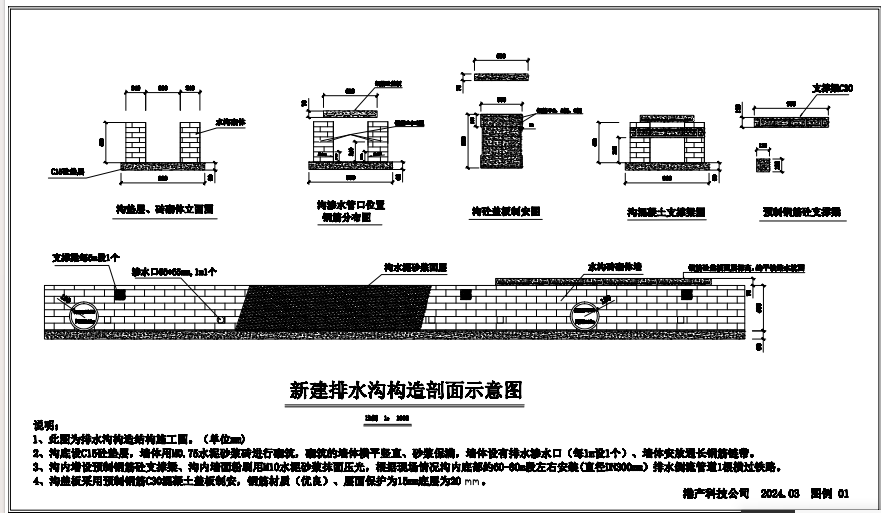 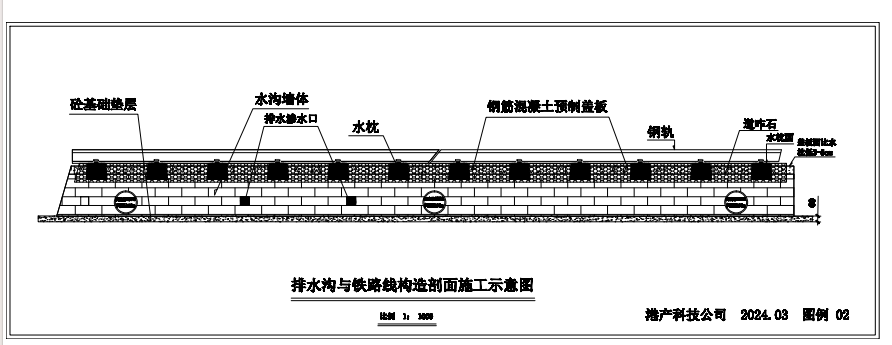 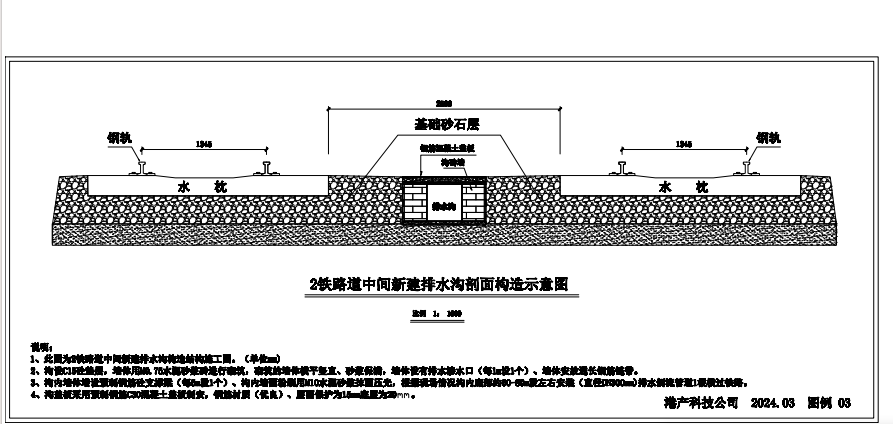 序号子目名称计 算 试单位一新建排水沟1砼旧盖板人工拆除并转运120m0.7*0.5*0.07*860m32人工渣石开挖并清筛人工转运20m内1.1*0.2*800m33基础石方人工开挖并人工转运120m1.1*0.6*800mm34C15砼垫层（厚度0.06m)800*0.9*0.06m35M0.75水泥砂浆砖砌0.24眠墙（800*0.24*0.4）*2m36沟墙放置通长钢筋Φ8mm800m*4根kg7安装DN300mm钢丝波绞导流管8根*6m m8沟墙水泥砂浆抹面压光1600*0.7㎡9沟两边渣石回填并夯实（800*0.5*0.12）*2m3 10沟边道床石渣人工补渣（清筛石渣）800*1*0.15m3二预制钢筋砼盖板安装1预制沟内水平支撑梁（砼C30）1*0.12*0.12*135根m32Φ8钢筋制安4*135根kg3支撑梁养护及安装人工转运120m1*0.12*0.12*135根m34预制钢筋砼沟盖板（砼C30）0.65*0.5*0.07*800块m35Φ8钢筋制安（0.65*6+0.5*5根）*800块    kg6新盖板养护及安装人工转运120m0.65*0.5*0.07*800块m37旧钢筋砼盖板人工转运120m并安装0.7*0.5*0.07*800块m38以上材料须要二次人工转运材料转运费（120m）9渣石清理并外运10km800*0.88*0.6m3资格条件对供应商要求证明材料要求（1）依法设立适用适用,见采购文件供应商须知前附表3.5（1）。（2）资质要求适用适用,见采购文件供应商须知前附表3.5（2）。（3）财务要求不适用  不适用  （4）业绩要求适用适用,见采购文件供应商须知前附表3.5（4）。（5）信誉要求适用  适用，见采购文件供应商须知前附表3.5（5）。（6）承担本项目的主要人员要求适用适用,见采购文件供应商须知前附表3.5（6）。（8）供应商不存在第一章3.1款情形的证明材料适用适用,见采购文件供应商须知前附表3.5（8）。响应保证金的递交不退还响应保证金的其他情形退还响应保证金的时间☑不要求递交☑不适用☑不适用条款号条  款  名  称编  列  内  容1.1.1采购方法☑询价1.1.2评审办法☑最低价法1.7.1踏勘现场☑不组织                                         1.8采购预备会☑不召开                                            1.9（A、C）分包不得分包                                            1.10.2对非关键条款的偏差允许偏差的范围：细微偏差允许偏差的项数：3项                                            2.1(7)构成采购文件的其他资料资料名称：无                                             2.2.1供应商要求澄清采购文件的时间截止时间： 2024年4月15日17时30分                                                     2.2.3供应商确认收到采购文件补充文件确认的最晚时间：确定的方式：                                                    3.1.1（9）构成响应文件的其他资料资料名称：无                                                 3.2.2采购标的数量增减幅度采购标的数量增减幅度：    10%                               3.2.3最高限价☑有，最高限价: 580元/米（税率9%）3.2.4报价的其他要求3.3.1响应文件有效期递交响应文件截止之日起90日                                        3.4.1响应保证金☑不要求递交                                       3.4.2退还响应保证金的时间        无                                                        3.4.3不退还响应保证金的其他情形        无                                                      3.5（1）依法设立的证明材料☑适用。供应商应提供市场监管部门或其他行政机关颁发的可以合法开展业务的执照或证书。3.5（2）资质要求证明材料☑适用。供应商应提供建筑工程总承包（叁级或以上），并提供相关资质证书副本的复印件，以证明供应商具有承担本项目要求的资质。3.5（3）财务要求证明材料☑不适用3.5（4）业绩要求证明材料☑适用。供应商应提供近年的土建工程项目情况表（格式见第六章“响应文件格式”七、资格审查资料（三）近三年的土建（工程类似项目情况表），以证明供应商具有承担本项目要求的业绩（至少提供1份业绩证明材料，提供复印件并加盖单位公章。）。近年是指2022年4月至2024年3月业绩证明材料：☑合同/订单□中标通知书/成交通知书□竣工 验收报告/验收证明□业主证明□其他材料：                                      3.5（5）信誉要求证明材料适用，需提供证明材料，包括：信用中国（https://www.creditchina.gov.cn/）网站上所下载的“企业信用信息报告”第1、2页复印件并加盖公章。3.5（6）承担本项目的主要人员要求证明材料□不适用☑适用。供应商应提供拟委任的主要人员汇总表和主要人员简历表（格式见第六章“响应文件格式”七、资格审查资料（五）拟委任的主要人员汇总表和（六）主要人员简历表）。供应商应填报满足第一章“采购公告”规定的项目负责人和其他主要人员的相关信息，并按如下要求提供相关证明文件：                    项目负责人1人：须具备施工员岗位资格证书或以上资质项目安全员1人：须具备安全考核合格证书C证；3.5（7）其他要求的证明材料无3.5（8）供应商不存在第一章3.1款情形的证明材料☑需要提供提供承诺函。3.6.1对关键条款进行响应的证据或证明材料要求提供证据或证明材料复印件，并加盖单位公章。3.6.2响应方案数量☑供应商只能提出唯一响应方案3.7.5响应文件及电子版要求是否要求提供电子版响应文件：☑要求4.1.1响应文件的密封响应文件须密封包装，并在封套的封口处加盖供应商单位章。4.1.2封套上应载明的信息☑适用，供应商名称：                                        城港公司工业站站场铁路北道岔区新建排水沟施工项目响应文件4.2.1递交响应文件截止时间和地点截止时间： 2024年4月18日17时30分                  递交响应文件的地点： 湖南港产科技有限公司办公楼1楼102室                      4.2.2是否退还响应文件☑否4.3.3供应商撤回响应文件情况下退还响应保证金的时间无5是否公开开启响应文件☑否5.1开启地点5.2（4）开启程序开启顺序：   随机       6.1.1评审小组的组建评标（谈判）小组构成：3人。评审（谈判）专家确定方式：在湖南省湘水集团有限公司综合评标专家库中随机抽取2人，业主代表1人。6.2.2评审小组推荐成交候选供应商的数量  1-3个（不超过3个），并标明推荐顺序。6.7.2推荐成交候选供应商的排序及数量是否排序：☑排序7.2成交候选供应商公示公示媒介：中国招标投标公共服务平台（http：//www.cebpubservice.com）、湖南省港航水利集团官网（http：//www.hnsghsljt.com）、                                   湖南省港务集团有限公司门户网站（http://www.hnsgwjt.com/）上发布。公示期限：   3 日历天  其他应公示的内容： 无  7.7履约保证金☑不要求提交8.1异议渠道联系人：     晏晶      联系电话：13873063063  通信地址：湖南岳阳城陵矶长江路2号科技公司办公楼10.1采购代理服务费☑不要求承担10.2需要补充的其他内容1.供应商提供的相关证明文件若为复印件，必须加盖单位公章。2.本项目不接受联合体投标。3.响应文件份数：正本1份，副本 2 份U盘一个。序 号供应商（供应商须知前附表规定的其他应公布的信息）报价备注条款号及名称条款号及名称评审因素评审标准1评审方法评审方法最低价法2.1.1形式评审标准供应商名称1.与营业执照、资质证书一致；2.若法人名称发生变更，应提供相关部门的合法批件及企业法人营业执照和资质证书的副本变更记录复印件。2.1.1形式评审标准响应文件签字盖章符合第二章第3.7.2项及第3.7.3项的规定2.1.1形式评审标准响应函中实质性内容是否根据采购文件中的内容进行响应2.1.2资格评审标准依法设立供应商应提供市场监管部门或其他行政机关颁发的可以合法开展业务的执照或证书。2.1.2资格评审标准资质要求符合第一章第3.1款及供应商须知前附表第3.5（2）款规定2.1.2资格评审标准财务要求不适用2.1.2资格评审标准业绩要求符合第一章第3.1款及供应商须知前附表第3.5（4）款规定2.1.2资格评审标准人员要求符合第一章第3.1款及供应商须知前附表第3.5（6）款规定2.1.2资格评审标准不存在第一章第3.1款情形符合第一章第3.1款及供应商须知前附表第3.5（8）款规定2.1.3响应性评审标准报价符合第二章第3.2款规定2.1.3响应性评审标准响应文件有效期90天2.1.3响应性评审标准响应方案符合第二章第3.6款规定2.1.3响应性评审标准质量标准符合第一章第2条规定2.1.3响应性评审标准完成期限合同签订，进场开工后40日2.1.3响应性评审标准合同条款符合第二章第1.10.1项规定2.1.3响应性评审标准对非关键条款的偏差允许偏差的范围：细微偏差允许偏差的项数：2项 2.2.2评审价格大写含税（不含税）价格。3 详细评审标准和程序（最低价法）3 详细评审标准和程序（最低价法）3 详细评审标准和程序（最低价法）3 详细评审标准和程序（最低价法）条款号条款号条款内容编列内容33报价根据2.2.2条规定，本项要求提供当地税务部门规定的增值税专用发票，税前价超过最高限价的作废。如果报价人提供其他税率的增值税专用发票，招标人按当地税务部门规定的增值税税率调整报价后参与排序。甲    方甲    方乙     方乙     方单位名称：（章）湖南港产科技有限公司单位名称： （章）单位地址岳阳市城陵矶长江路二号单位地址法人代表法人代表委托代理人委托代理人电 话电 话开户银行岳阳市建行城陵矶支行开户银行帐 号43050166628600000536帐 号税 号91430600MF7FA45M0B税 号邮 编414002邮 编序号子目名称计 算 试单位数量单价总价一新建排水沟1砼旧盖板人工拆除并转运120m0.7*0.5*0.07*860m32人工渣石开挖并清筛人工转运20m内1.1*0.2*800m33基础石方人工开挖并人工转运120m1.1*0.6*800mm34C15砼垫层（厚度0.06m)800*0.9*0.06m35M0.75水泥砂浆砖砌0.24眠墙（800*0.24*0.4）*2m36沟墙放置通长钢筋Φ8mm800m*4根kg7安装DN300mm钢丝波绞导流管8根*6m m8沟墙水泥砂浆抹面压光1600*0.7㎡9沟两边渣石回填并夯实（800*0.5*0.12）*2m3 10沟边道床石渣人工补渣（清筛石渣）800*1*0.15m3二预制钢筋砼盖板安装1预制沟内水平支撑梁（砼C30）1*0.12*0.12*135根m32Φ8钢筋制安4*135根kg3支撑梁养护及安装人工转运120m1*0.12*0.12*135根m34预制钢筋砼沟盖板（砼C30）0.65*0.5*0.07*800块m35Φ8钢筋制安（0.65*6+0.5*5根）*800块    kg6新盖板养护及安装人工转运120m0.65*0.5*0.07*800块m37旧钢筋砼盖板人工转运120m并安装0.7*0.5*0.07*800块m38以上材料须要二次人工转运材料转运费（120m）9渣石清理并外运10km800*0.88*0.6m3以上预算费用合计：¥        元整以上预算费用合计：¥        元整以上预算费用合计：¥        元整以上预算费用合计：¥        元整以上预算费用合计：¥        元整以上预算费用合计：¥        元整序号采购文件章节及条款号响应文件章节及条款号偏差说明序号子目名称计 算 试单位数量单价总价一新建排水沟1砼旧盖板人工拆除并转运120m0.7*0.5*0.07*860m32人工渣石开挖并清筛人工转运20m内1.1*0.2*800m33基础石方人工开挖并人工转运120m1.1*0.6*800mm34C15砼垫层（厚度0.06m)800*0.9*0.06m35M0.75水泥砂浆砖砌0.24眠墙（800*0.24*0.4）*2m36沟墙放置通长钢筋Φ8mm800m*4根kg7安装DN300mm钢丝波绞导流管8根*6m m8沟墙水泥砂浆抹面压光1600*0.7㎡9沟两边渣石回填并夯实（800*0.5*0.12）*2m3 10沟边道床石渣人工补渣（清筛石渣）800*1*0.15m3二预制钢筋砼盖板安装1预制沟内水平支撑梁（砼C30）1*0.12*0.12*135根m32Φ8钢筋制安4*135根kg3支撑梁养护及安装人工转运120m1*0.12*0.12*135根m34预制钢筋砼沟盖板（砼C30）0.65*0.5*0.07*800块m35Φ8钢筋制安（0.65*6+0.5*5根）*800块    kg6新盖板养护及安装人工转运120m0.65*0.5*0.07*800块m37旧钢筋砼盖板人工转运120m并安装0.7*0.5*0.07*800块m38以上材料须要二次人工转运材料转运费（120m）9渣石清理并外运10km800*0.88*0.6m3以上预算费用合计：¥        元整以上预算费用合计：¥        元整以上预算费用合计：¥        元整以上预算费用合计：¥        元整以上预算费用合计：¥        元整以上预算费用合计：¥        元整项目名称服务内容委托人/发包人名称委托人/发包人联系人及电话合同价格服务是否完成项目负责人（如有）项目概况及供应商履约情况备注序号本项目任职姓名职称专业执业或职业资格证明执业或职业资格证明执业或职业资格证明备注序号本项目任职姓名职称专业证书名称级别证号1项目负责人2项目安全员3施工员 姓    名年    龄执业或职业资格证书名称执业或职业资格证书名称职称学    历拟在本项目任职拟在本项目任职工作年限从事类似工作年限从事类似工作年限毕业学校______年___月毕业于___________________学校___________专业，学制______年______年___月毕业于___________________学校___________专业，学制______年______年___月毕业于___________________学校___________专业，学制______年______年___月毕业于___________________学校___________专业，学制______年______年___月毕业于___________________学校___________专业，学制______年______年___月毕业于___________________学校___________专业，学制______年______年___月毕业于___________________学校___________专业，学制______年主要工作经历主要工作经历主要工作经历主要工作经历主要工作经历主要工作经历主要工作经历主要工作经历时  间时  间参加过的类似项目参加过的类似项目参加过的类似项目参加过的类似项目担任职务发包人及联系电话